§2-1503.  Modification or impairment of rights and remedies(1).   Except as otherwise provided in this Article, the lease agreement may include rights and remedies for default in addition to or in substitution for those provided in this Article and may limit or alter the measure of damages recoverable under this Article.[PL 1991, c. 805, §4 (NEW).](2).   Resort to a remedy provided under this Article or in the lease agreement is optional unless the remedy is expressly agreed to be exclusive.  If circumstances cause an exclusive or limited remedy to fail of its essential purpose, or provision for an exclusive remedy is unconscionable, remedy may be had as provided in this Article.[PL 1991, c. 805, §4 (NEW).](3).   Consequential damages may be liquidated under section 2‑1504, or may otherwise be limited, altered or excluded unless the limitation, alteration or exclusion is unconscionable.  Limitation, alteration or exclusion of consequential damages for injury to the person in the case of consumer goods is prima facie unconscionable but limitation, alteration or exclusion of damages where the loss is commercial is not prima facie unconscionable.[PL 1991, c. 805, §4 (NEW).](4).   Rights and remedies on default by the lessor or the lessee with respect to any obligation or promise collateral or ancillary to the lease contract are not impaired by this Article.[PL 1991, c. 805, §4 (NEW).]SECTION HISTORYPL 1991, c. 805, §4 (NEW). The State of Maine claims a copyright in its codified statutes. If you intend to republish this material, we require that you include the following disclaimer in your publication:All copyrights and other rights to statutory text are reserved by the State of Maine. The text included in this publication reflects changes made through the First Regular and First Special Session of the 131st Maine Legislature and is current through November 1. 2023
                    . The text is subject to change without notice. It is a version that has not been officially certified by the Secretary of State. Refer to the Maine Revised Statutes Annotated and supplements for certified text.
                The Office of the Revisor of Statutes also requests that you send us one copy of any statutory publication you may produce. Our goal is not to restrict publishing activity, but to keep track of who is publishing what, to identify any needless duplication and to preserve the State's copyright rights.PLEASE NOTE: The Revisor's Office cannot perform research for or provide legal advice or interpretation of Maine law to the public. If you need legal assistance, please contact a qualified attorney.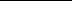 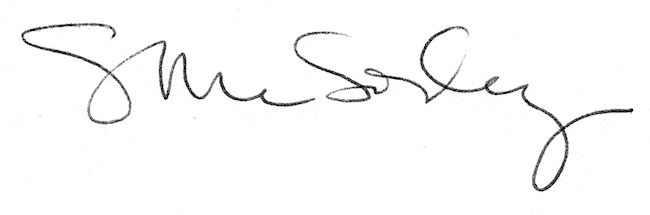 